Novel List for Required Reading: (You can find online at such sites as Better World Books or Amazon; in-person at Barnes and Nobles) 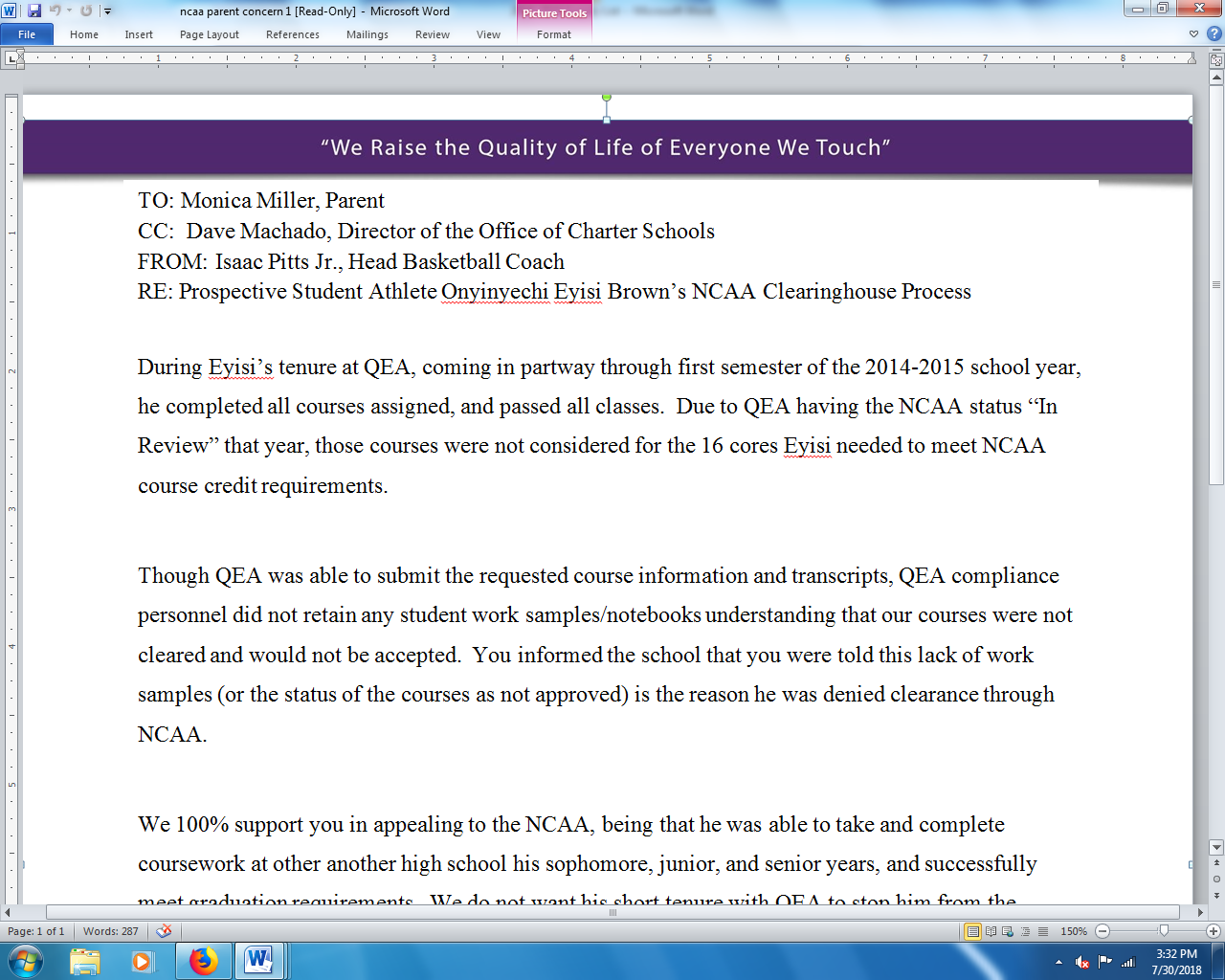  *The remaining novels for the year will be supplied by the school 3rd-5th1.      Ramona the Pest- Beverly Cleary-3rd2.      Esperanza Rising- Pam Munoz- 3rd3.      The Lion, the Witch, and the Wardrobe-C.S. Lewis- 4th4.      Gaby Lost and Found- Angela Cervantes -4th 5.      Claudette Colvin: Twice Toward Justice- Phillip Hoose- 5th6.       Locomotion- Jacqueline Woodsoon 5th  6th-8th1.      Diary of a Young Girl-Anne Frank- 6th2.      90 Miles to Havana- Enrique Flores Galbis- 6th3.      The Outsiders - S.E. Hinton- 7th4.      Forged By Fire - Sharon Draper-7th5.      Fahrenheit 451 - Ray Bradbury-8th6.      Animal Farm - George Orwell- 8th9th-12th1.   A Raisin in the Sun-Lorraine Hansbury-English I2.   Fahrenheit 451-Ray Bradbury - English I3.   Night- Elie Wiesel- English II4.   Monster- Dean Myers- English II5.   A Lesson Before Dying- Ernest Gaines- English III6.   The Scarlet Letter- Nathaniel Hawthorne- English III7.   Frankenstein- Mary Shelley -English IV8.   1984-Orwell –English IV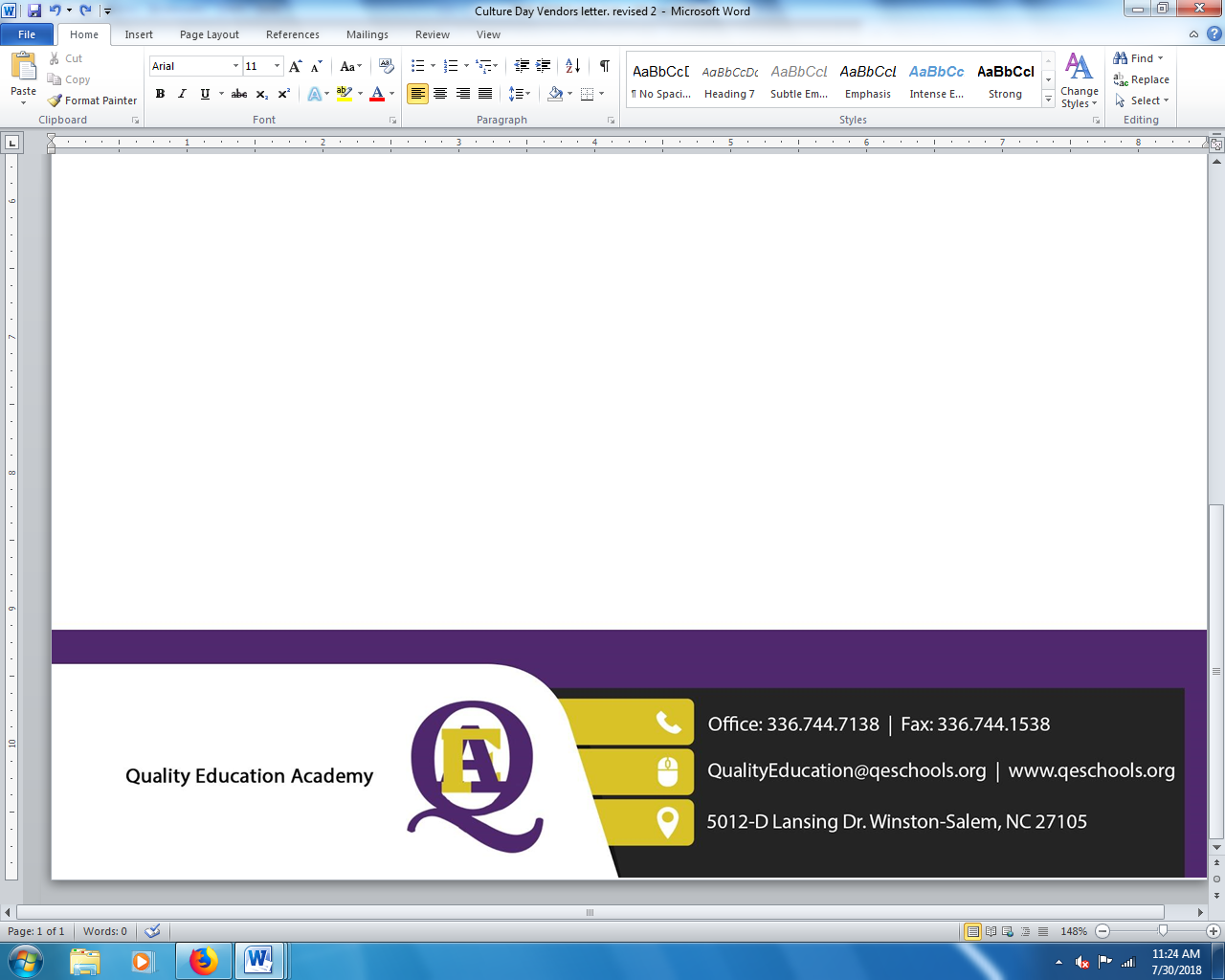 